Year 1 Home Learning Activity Pack 8 – 26th June 2020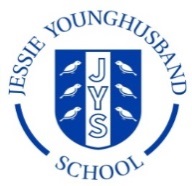 Dear Year 1 Families,Firstly, I would like to say how wonderful it is that every child in our class is now back in school! I am so impressed with how well everyone has settled back into the ‘new normal’ routines and I hope they are enjoying their time in school as much as I am!Welcome to our Home Learning Activity Pack 8, which I hope will give you some fun and enjoyable ideas to support your home learning time over the next two weeks. In addition, I will continue to send a ‘follow-up’ task by email at the end of your child’s two days in school each week. This is designed to lead on from something that we have been learning in class together. Please do let me know if you haven’t been receiving these emails. Also, remember to have a look at websites such as the 'BBC Bitesize Daily' and 'Oak National Academy' if you are looking for some extra learning activities. If you have any questions or need ideas about something in particular, please do ask!Online Learning ResourcesAs before, here is a list of useful website addresses which are referred to in this, and previous, packs:  BBC Bitesize Daily Lessons - https://www.bbc.co.uk/bitesize/tags/zjpqqp3/year-1-lessons/1Oak National Academy - https://www.thenational.academy/White Rose Maths - https://whiterosemaths.com/homelearning/year-1/Phonics Play - new.phonicsplay.co.ukPhonics Play Comics - phonicsplaycomics.co.ukBBC Super Movers - https://www.bbc.co.uk/teach/supermovers/ks1-collection/zbr4scwBBC Bitesize Primary Games - https://www.bbc.co.uk/bitesize/collections/primary-games/1Remember, you can find the resource files that are mentioned in this pack on the Year 1 section of our school website. Go to https://www.jys.org.uk/website, click on the ‘Classes’ tab and scroll down to Year 1. I will also keep posting new additions onto the Year 1 page of our Virtual Learning Environment (VLE), as I receive them! Please do keep in touch. My email address is: sarah.peart@jys.org.uk. With very best wishes to you all,Mrs Neville Suggested Daily TimetableIn addition to the ‘academic’ learning covered in the timetable above, do keep making plenty of time for the following types of activities every day – they are just as important!art / creative craft / music / Lego building / imaginative play / cooking;‘keep fit’ and ‘active’ activities such as walks, bike rides, Joe Wicks’ P.E. sessions and Cosmic Kids Yoga sessions;‘down’ time just to relax and be quiet.LiteracyRemember, it really doesn’t matter what your child writes about, as long as they keep writing! Even writing just a sentence or two each day will help them to maintain their skills. Remember to use the ‘Year 1 Phonics Mat’ to help them sound out and write their spellings phonetically.They could write a short diary entry each day; write labels for something that they are making (e.g. a play shop or museum); make a joke book that they add to over time; write down their favourite facts about something they have learned; write a set of instructions or a conclusion for a science experiment that they have carried out; write a letter to a family member or friend; retell a favourite story in writing . . . the list goes on!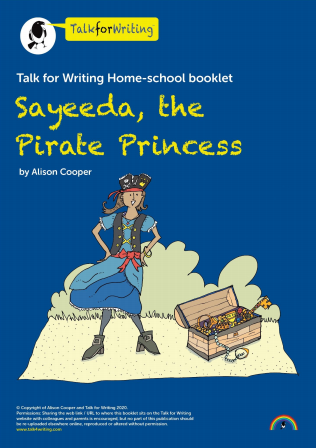 ‘Sayeeda, the Pirate Princess’ unit of workPlease go to the ‘Talk for Writing’ website and find the Year 1 Home-school unit ‘Sayeeda, the Pirate Princess’ activity pack. https://www.talk4writing.com/home-school-units/This is a unit of work written especially for Year 1. You can also listen to the story being read, by clicking on the following link: https://soundcloud.com/talkforwriting/sayeeda/s-ewAQuMNjrJtEnjoy sharing the story together and then complete the activities mentioned in the pack, over the next two weeks.Maths – Daily LessonsPlease continue to use the White Rose Maths Hub and BBC Bitesize Daily websites for your daily maths lessons:https://whiterosemaths.com/homelearning/year-1/https://www.bbc.co.uk/bitesize/tags/zjpqqp3/year-1-lessons/1Remember that you need to visit the school website to access the worksheets that accompany each daily White Rose lesson. Please do let me know if you have any problems with this.In school, our maths lessons will continue to focus on securing our strategies for adding, subtracting, multiplying and dividing. We are continuing to revise and apply these skills in a range of fun ‘problem solving’ and ‘investigative’ contexts. Maths – TT RockstarsRemember, if you would like me to ‘change’ or ‘add in’ different multiplication tables on TT Rockstars for you to practise, please just email me and I can organise this for you.For example, if you’ve been practising your 3x table, you might like to have two weeks when only questions from this multiplication table appear in the ‘teacher set’ areas of TT Rockstars for you. After that, you might like the 3x table questions to be mixed with 2x table questions and then mixed with 2x, 5x and 10x table questions. GeographyAs part of our ‘All Things Bright and Beautiful!’ topic, in school we have been exploring how we can use, enjoy and look after our environment carefully. We have used a book by Melanie Walsh called ‘10 things I can do to help my world’ as a stimulus for our learning. This picture book has reminded us about the following environmentally-friendly things that we can all try to do:Turn off the lights when you leave a room.Turn off the tap whilst you brush your teeth.Always put litter in a bin.Feed the birds in winter.Use both sides of a piece of paper for drawing.Turn off the TV at the wall when you finish watching it.Reuse items to make something new, rather than throwing them away.Walk, scoot or cycle to school, rather than using a car, when you can.Plant seeds and help them grow.Recycle as much as possible.I have attached another one of Melanie Walsh’s stories for you to enjoy together at home. It is saved as ‘Geography – My Green Day Story’ PowerPoint presentation. You will see that on some pages there are interesting ‘eco facts’ written in a very small font! I have typed these out at the bottom of the pages so that you can read them more easily.Below are some activities that you might like to try, once you have read the book. I have listed each one as a ‘lesson’, but you can do them in any order and pick and choose the ones you like the look of!Lesson 1 – Making a map of your own ‘Green Day’Can you draw a map of your day on a big sheet of paper? Give yourself plenty of space and try and draw and describe the different things you do, starting with getting out of bed in the morning! You could draw arrows to link each activity to the next. Creating a circle map is a good way to show the order that things happen. It also shows how you begin and end the day in the same place – your bed! You could write labels for your drawings too.Once you have finished the map of your day, can you add on pictures of anything that you already do to help to look after the environment during your day? You might do some of the same things that are mentioned in Melanie Walsh’s books or you might do something different. How many ‘green’ activities can you count up?Lesson 2 – Creating your own Eco Information BookCould you make your own simple ‘Eco’ book, using the same style as Melanie Walsh? You could either choose your favourite ideas from the books you have read, or come up with some of your own ‘top tips’ for helping to look after the world. See if you can create a double-page drawing with writing, for each one of your ideas. Could you also include a ‘Did you know?’ eco fact for each page, to explain how each activity will help the environment?Can you think of a good title for your book, like ‘Three More Things to Make My Day Green’? Lesson 3 – Having fun doing ‘green’ activities! Choose some of the ideas from Melanie Walsh’s book to have a go at over the next few days. These might be things that you’ve done before or they might be completely new to you! For example, you might create a toy using recycled materials, do some baking, help to make a home-made savoury dish from scratch, or time how long you usually have a shower for and then try and cut this down to just 3 minutes if you can!Can you keep a diary of all of the ‘green’ things you do over the next week?PSHE Lesson 1 – We All Have FeelingsThis is a lesson pack produced by the PSHE Association, specifically for parents to use with their children at home. It is designed to help pupils develop their understanding of different feelings and to reflect on how they can support their own and others’ mental health.Use the ‘PSHE – We all Have Feelings Lesson’ PowerPoint presentation and work through the slides together. The resources mentioned in the PowerPoint are saved as separate, editable MS Word documents for you to use.  Lesson 2 – Making DecisionsThis is another lesson pack produced by the PSHE Association, specifically for parents to use with their children at home. It focuses on helping children to:recognise situations which involve a decision being made;identify different possible decisions that could be made in a given situation and understand the possible consequences of these;think about which trustworthy people they could ask to help them to make a good decision;describe how decisions that we make can be influenced by other people.  Use the ‘PSHE – Making Decisions Lesson’ PowerPoint presentation and work through the slides together. The resources mentioned in the PowerPoint are saved as separate, editable MS Word documents for you to use.  Lesson 3 – Our Special People I have included this PSHE Association pack because it links well to our ‘The Wonder of Me!’ home learning topic from the first half of the summer term and also to the ‘Bucket Fillers’ learning that we have done more recently in school. Some of the ideas and activities may be ones that you have already completed, but it is worth having a look at! Use the ‘PSHE – Relationships – Our Special People Lesson’ PowerPoint presentation and work through the slides together. The resources mentioned in the PowerPoint are saved as separate, editable MS Word documents for you to use.SubjectDetailsApproximate timingPhonicsUse the ‘Phonics Play’ website to revise different sounds each day! 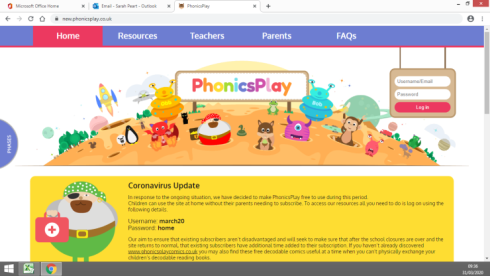 See Pack 2 for all the details. 15 minutesReadingApply your phonics skills and read a longer passage or story. Discuss what you’re reading with someone at home. 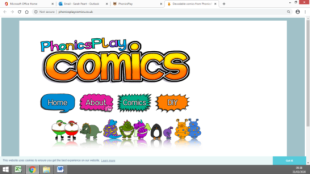 Use ‘Phonics Play’ Comics if you want to read a short text. See Pack 2 for all the details. 15 minutesHandwritingPractise forming letters from a ‘chunk’ of the alphabet (c. 5 letters a day); practise joining different letters to each other. See the ‘Cursive Letter Formation Handwriting Sheet with Rhymes’ given out with Pack 1.  10-15 minutesWritingTry and write a few sentences every day. You could write a diary, a joke, favourite facts about something you have learned, a set of instructions or part of a story - the choice is yours!20–30 minutesMathsDo the ‘White Rose’ and ‘BBC Bitesize Daily’ maths lessons.Keep practising those key ‘Bronze Award’ mental maths skills.Use ‘Sumdog’ and ‘TT Rockstars’ websites. 20-30 minutesScience and ‘Other’ subjectsTry and choose one ‘other’ subject to learn something about each day. Use the activities in this pack or watch a lesson from one of the websites mentioned (BBC or Oak Academy).  30 minutes